Modulo di CandidaturaSeminario tematico internazionale TCA“Walk the talk, Long-Term Learning Mobility of Pupils contact making seminar”Dublino, Irlanda, 24-26 Aprile 2024
La candidatura deve pervenire presso l’Agenzia Erasmus+ Indire entro il 20/03/2023Dati dell’istituzione/organizzazione Dati personali del partecipante all’eventoConoscenza della lingua INGLESE richiesto al partecipante: livello B2 del quadro di riferimento europeo. Il seminario si terrà completamente in lingua INGLESE, per cui per partecipare è necessario poter comprendere e comunicare molto bene in questa lingua.Sì, il mio livello di conoscenza della lingua inglese è B2 e sono in grado di capire le principali idee di un testo complesso su argomenti di natura sia astratta sia concreta, incluse le discussioni di tipo tecnico nel proprio campo di specializzazione.Interagisco con un sufficiente grado di fluenza e spontaneità; l’interazione regolare con i parlanti nativi si sviluppa senza eccessivo sforzo da entrambe le parti. Produco testi chiari e articolati su un’ampia gamma di argomenti e sono in grado esporre la propria opinione su un argomento esplicitando i vantaggi e gli svantaggi delle varie opzioni.No, non possiedo il livello di conoscenza della lingua inglese B2L’istituto candidato ha ricevuto finanziamenti per progetti Erasmus+ KA1 nell'ambito degli ultimi 4 Inviti a presentare proposte (Call del 2023, del 2022, del 2021 e del 2020) (da 0 a 4 punti) - (per la quota di partecipanti non esperti/newcomers)	SI    	NO  Se sì, indicare annualità, programma e azione_________________________________________________________________________________________________________Indicare la pertinenza della formazione e del profilo professionale del candidato individuato rispetto alla tematica della conferenza (punteggio da 0 a 2 punti)Indicare valide motivazioni e impegno da parte dell’Istituto per la realizzazione di Mobilità di lungo termine degli alunni (da 0 a 4 punti)L’Istituto o il candidato hanno mai partecipato a un evento TCA negli anni  2023 e 2024?	SI    	NOSe sì, indicare titolo e luogo dell’evento: ____________________________________________________________________________________________________________Budget RichiestoCompilare la tabella sottostante con la richiesta di budget.
Le spese relative all’organizzazione del seminario e al soggiorno relativo ai giorni di svolgimento dell’attività (ovvero le notti del 24.04, 25.04 e i pasti compresi dalla cena del 24.04 al pranzo del 26.04) saranno a carico dell’Agenzia Nazionale irlandese, organizzatrice della TCA.
L’Agenzia Nazionale Erasmus+ Indire inoltre assegnerà cofinanziamento, pari al 95% delle spese effettuate, per il viaggio. Il cofinanziamento verrà erogato a seguito della presentazione di un rapporto finale da parte del beneficiario.NB: Per quanto riguarda le eventuali spese di soggiorno per i giorni di permanenza aggiuntivi sono ammissibili eventuali spese di seguito richieste opportunamente motivate relative ad un giorno di viaggio immediatamente prima del giorno di inizio dell’attività ed un altro immediatamente successivo al giorno in cui si conclude tale attività.Motivare la richiesta di eventuali spese di soggiorno aggiuntive relative ai giorni di viaggio:Autorizzo al trattamento dei miei dati personali ai sensi del D. Lgs. 196/2003 (si informa che i dati saranno utilizzati dall' Agenzia Nazionale Erasmus+ Indire esclusivamente ai fini della partecipazione all'evento e non saranno ulteriormente trattati senza preventiva richiesta di autorizzazione agli interessati)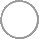       AccettoLuogo e DataFirma del Rappresentante LegaleNota bene:In caso di trasmissione della candidatura in formato cartaceo (raccomandata o consegna a mano) deve essere apposta la firma del Rappresentante legale in originale; in caso di trasmissione tramite PEC deve essere apposta la firma digitale.Denominazione Istituzione/organizzazioneIndirizzoCittàIndirizzo PECPartita IVA/Codice FiscaleNome e cognome del Dirigente Scolasticoemail Dirigente scolasticoTel. Istituto scolasticoNomeCognomeRuolo (insegnante, dirigente, educatore)Nel caso di docenti, materia di insegnamentoemail personaletel. personaleBudget richiestoBudget richiestoData inizio TCA24.04.2024Data fine TCA26.04.2024Costi di ViaggioCosti di ViaggioData PartenzaData RientroViaggio (aereo/treno)€Trasporti localiTotale Costi Viaggio€ Altri CostiAltri CostiSpese di soggiorno (vitto e alloggio giorni extra)€Totale Altri Costi€Totale Budget Richiesto€